Cenník teľacieho mäsa od 15.4.2019Teľacie stehno                                               12,54€Teľacia roštenka nízka                                 13,26€Teľacia roštenka vysoká                                9,75€Teľacia nožina                                                  9,75€Teľacia slabina                                                 7,11€Teľacia pravá sviečková                               25,30€Teľacia falošná sviečková                            16,96€Teľacie plece                                                  11,80€Teľacia hruď – rebro                                       5,34€ 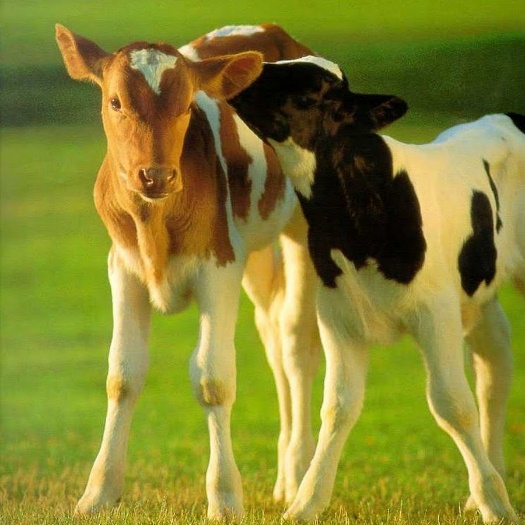 Ceny sú uvedené za 1kg mäsa v surovom stave.                                                            Ceny sa menia v závislosti od situácie na trhu.